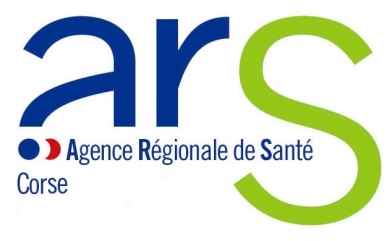 Ajaccio, le 09/01/2020COMMUNIQUé de presse9h00Continuité de prise en charge des patients en radiothérapie au CH de castelluccioL’absence des trois radiothérapeutes pour raison de santé au centre hospitalier de Castelluccio a conduit l’ARS de Corse et la direction de l’établissement à prendre des mesures d’urgence pour assurer la continuité et la qualité des soins des patients en radiothérapie dans le respect des indications thérapeutiques.Ainsi, un radiothérapeute est mis à disposition par l’Institut Paoli Calmette (IPC) dès aujourd’hui. Pour les semaines à venir, l’agence et la direction de l’établissement mobilisent leurs partenaires continentaux pour appui. Une réponse organisée au centre hospitalier de Castelluccio est privilégiée pour éviter un transfert des patients sur le continent. La direction du CH Castelluccio a contacté chaque patient pour indication des modalités de mise en œuvre du traitement.  15h30 – complément d’informationLa couverture médicale en radiothérapie du centre hospitalier de Castelluccio est pour les semaines à venir assurée grâce à l’appui d’Institut Paoli Calmette (IPC) et de l’AP-HM.Contact presse : Corinne ORSONI
ars-corse-communication@ars.sante.fr04 95 51 99 32 / 06.75.40.54.07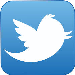 Suivez nous sur             ARS.CORSE1